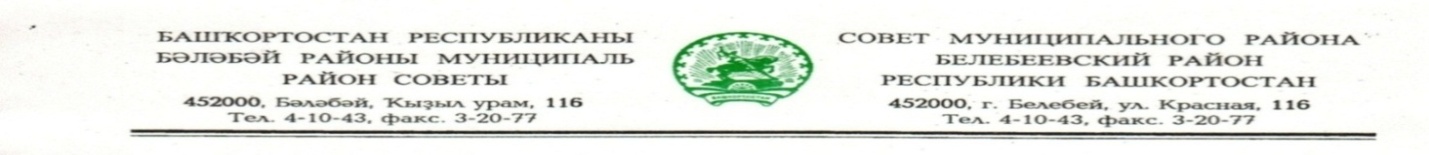                KАРАР                                                                       РЕШЕНИЕ        «10 » июля 2023 й.                         №   484                    «10»  июля 2023 г.О внесении изменений в прогнозный план (программу) приватизации муниципального имущества (перечень объектов, арендуемых субъектами малого и среднего предпринимательства) на 2023 год         В соответствии с Федеральными законами от 21.12.2001 года  № 178-ФЗ «О приватизации государственного и муниципального имущества», от 22.07.2008 года № 159-ФЗ «Об особенностях отчуждения недвижимого имущества, находящегося в государственной или в муниципальной собственности и арендуемого субъектами малого и среднего предпринимательства, и о внесении изменений в отдельные законодательные акты Российской Федерации»,Совет муниципального района Белебеевский район Республики БашкортостанР Е Ш И Л:1. Утвердить прилагаемые изменения, вносимые в раздел 2 «Прогнозный план (программа) приватизациимуниципального имущества (перечень объектов, арендуемых субъектами малого и среднего предпринимательства) на 2023 год», утвержденныйрешением Совета муниципального района Белебеевский район Республики Башкортостан от 25ноября 2022 года № 361.2. Обнародовать настоящеерешение на информационном стенде в здании Администрации муниципального района Белебеевский район Республики Башкортостан и разместить на официальном сайте муниципального района Белебеевский район Республики Башкортостан.3.Контроль за исполнением настоящего решения возложить на постоянную Комиссию Совета по бюджету, налогам, экономическому развитию, вопросам собственности и инвестиционной политике (Д.Р. Хабибрахманов). Председатель Совета                                                                            С.А. ЛущицУтверждены РешениемСовета муниципального районаБелебеевский район Республики Башкортостанот «10» июля 2023 года  № 484Изменения, вносимые в раздел 2 «Прогнозный план (программа) приватизации муниципального имущества (перечень объектов, арендуемых субъектами малого и среднего предпринимательства) на 2023 год»Раздел 2 «Прогнозный план (программа) приватизации муниципального имущества (перечень объектов, арендуемых субъектами малого и среднего предпринимательства) на 2023год»дополнить строками следующего содержания:Начальник отдела по управлениюмуниципальной собственностью					Л.Т. ЗайнуллинаАдрес объектаХарактеристика объекта недвижимостиПлощадь(кв.м.)г.Белебей, ул. им. В.И. Ленина, д.9                    нежилое помещение (гараж) в одноэтажном нежилом здании (№6 ЛитераБ2)17,4г.Белебей, ул. Красная, д.103                      нежилые помещения на первом этаже в пятиэтажном жилом здании18,2г.Белебей, ул. Красная, д.103                      нежилые помещения на первом этаже в пятиэтажном жилом здании28,5г.Белебей, ул. Красная, д.103                      нежилые помещения на первом этаже в пятиэтажном жилом здании47,2г.Белебей, ул. Красная, д.125/4              встроенное нежилое помещение на цокольном этаже в пятиэтажном жилом здании96,4г.Белебей, ул. Войкова, д.119                                 Встроено-пристроенные нежилые помещения на первом этаже в пятиэтажном кирпичном жилом доме (№71-70,Литера А)115,0р.п. Приютово, ул. Карла Маркса, д.7нежилое подвальное помещение в пятиэтажном жилом доме (№№16-19)15,1г.Белебей, ул. Красная, д.138                      встроено-пристроенное нежилое помещение на первом этаже в пятиэтажном жилом кирпичном доме54,7г.Белебей,ул. им. В.И. Ленина, д.5                         встроенное нежилое помещение на первом этаже в пятиэтажном жилом доме139,4